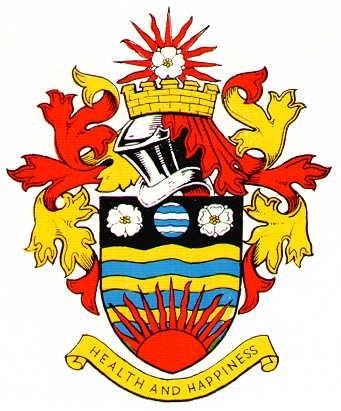 ___________________________________________________________________Anti bullying PolicyPolicy Document___________________________________________________________________Private and confidential Hornsea Town Council. For use by the intended recipient for the intended and approved use only Document ControlSign OffReview, comment and final approval of this policy will be completed via full Hornsea Town Council meeting and an Audit trail of relevant approvals will be maintained.AuthorisationQuality ReviewChange HistoryTable of Contents1.	Document Control	21.1	Sign Off	21.2	Authorisation	21.3	Quality Review	21.4	Change History	22.	Introduction	43.	POLICY 	44.    ERROR RESOLUTION	65.	Policy Controls	65.1     Policy Compliance	65.2	Policy Review Criteria	65.3	Policy Review Period	76.   APPENDIX							                        			    7IntroductionHORNSEA TOWN COUNCIL is committed to providing a caring, friendly and safe environment for all children and young people, so they can participate in activities in a relaxed and secure atmosphere.  Bullying of any kind is unacceptable in our group/organisation.  If bullying does occur, all children and young people should be able to tell someone and know that incidents will be dealt with promptly and effectively.  We are a TELLING group/organisation, this means that anyone who knows that bullying is happening is expected to tell one of the staff or volunteers and preferably the Child Protection Officer or another appropriate person.Policy What is Bullying?Bullying is the use of aggression with the intention of hurting another person.  Bullying results in pain and distress to the victim.Bullying can be:Emotional	being unfriendly, excluding, tormenting (e.g. hiding personal belongings, threatening gestures)Physical	pushing, kicking, hitting, punching or any use of violenceRacist	racial taunts, graffiti, gesturesSexual	unwanted physical contact or sexually abusive commentsHomophobic	because of, or focusing on the issues of sexualityVerbal	name-calling, sarcasm, spreading rumours, teasingCyber	all areas of internet, such as email & internet chat room misuse, mobile threats by text messaging and calls, misuse of associated technology, i.e. camera and video facilitiesWhy is it important to respond to bullying?Bullying hurts.  No one deserves to be a victim of bullying.  Everybody has the right to be treated with respect.  Children and young people who are bullying need to learn different ways of behaving and may well have serious issues themselves, which affect their behaviour.HORNSEA TOWN COUNCIL has a responsibility to respond promptly and effectively to issues of bullying in order to carry out their duty of care to safeguard all children involved in Hornsea Youth Club from harm.  All children have a right to protection, and the needs of disabled children and others who may be particularly vulnerable must be taken into account.Policy aimsThe aim of the Hornsea Town Council Anti-bullying Policy is to promote good practice and that: All volunteers and paid staff, as well as children and young people should have an understanding of what bullying isAll volunteers and paid staff, as well as children and young people should know what the Hornsea Town Council  policy is on bullying and what they should do if bullying arisesAs a group/organization we take bullying seriously.  Children and young people and their parents/carers should be assured that they will be supported when bullying is reportedBullying will not be toleratedSome of the Signs and Symptoms of Being BulliedA child may indicate by signs or behavior that he or she is being bullied.  Adults should be aware of these possible signs and that they should investigate if a child:Is frightened of coming to the group or participating in certain activitiesDoesn’t want to go to the group/organization on their ownChanges their usual routineBecomes withdrawn anxious, or lacking in confidenceStarts stammeringAttempts or threatens suicide or runs awayCries themselves to sleep at night or has nightmaresFeels ill before coming to the group/organisationBegins to behave negatively within the group/organisationComes home with clothes torn or personal possessions damaged or missingAsks for money or starts stealing money (to pay bully)Has money that is continually ‘lost’Has unexplained cuts or bruisesComes home starving (money or lunch has been stolen)Becomes aggressive, disruptive or unreasonableIs bullying other children or siblingsStops eatingIs frightened to say what’s wrongGives improbable excuses for any of the aboveIs afraid to use the internet or mobile phoneIs nervous & jumpy when a cyber message is receivedThese signs and behaviours could indicate other problems, but bullying should be considered a possibility and should be investigated.Procedures if bullying is suspectedIf bullying is suspected, the following procedures should be:Report bullying incidents to staffIn cases of serious bullying, the incidents will be recorded by staffIn serious cases parents should be informed and will be asked to come in to a meeting to discuss the problemIf necessary and appropriate, police will be consultedThe bullying behaviour or threats of bullying must be investigated and the bullying stopped quickly Reassure the victim that you can be trusted and will help them, although you cannot promise to tell no-one else.Keep records of what is said (what happened, by whom, when).Report any concerns to the Hornsea Town Council Child Protection Officer or Named Person. An attempt will be made to help the bully (bullies) change their behaviour by:Talk with the bully(ies), explain the situation, and try to get the bully(ies) to understand the consequences of their behaviour.  Seek an apology to the victim(s).Inform the bully(ies)’s parents.Insist on the return of ‘borrowed’ items and that the bully(ies) compensate the victim.Impose sanctions as necessary.Encourage and support the bully(ies) to change behaviour.Hold meetings with the families to report on progress.Inform all organisation members of action taken.Keep a written record of action taken.Look at supporting the bully(ies) with any issues they may have, link in with existing support services in your areaOutcomesThe bully (bullies) may be asked to genuinely apologise and sometimes other consequences may take place In serious cases, exclusion from the group/organization may be consideredIf possible, the children and young people will be reconciledAfter the incident/incidents have been investigated and dealt with, each case will be monitored to ensure repeated bullying does not take placePreventionWe will use methods to help children and young people prevent bullying, as and when appropriate.  These may include:Writing a set of Youth Group rulesSigning a behaviour contractUsing the creative arts such as: writing stories or poems, art, drama and music etcReading stories about bullying Making up role-playsHaving discussions about bullying and why it mattersError ResolutionIf at any time we (Hornsea Town Council) are found to be in breach of the relevant rules, we shall endeavour to resolve the issue immediately. Policy ControlsPolicy ComplianceIt is the responsibility of the Town Council and Council employees to comply with this policy. Policy Review CriteriaThe following events may trigger a review of the policy;Changes to internal processes that affect this policy;Changes in regulation or legislation;A specific incident which necessitates a review of the policy;A specified review date being met.Policy Review PeriodThe policy will be reviewed within 12 months of implementation unless an alternative review criteria has been met.AppendixSupport to deal with the aftermath of bullyingConsideration should be given to the kind of support that children, parents and members of staff or volunteers may need.  Consideration should also be given to what kind of support may be appropriate for the alleged bully (ies)Use of helplines, support groups and open meetings will maintain an open culture and help the healing process.  Some useful organizations are:KIDSCAPE parents Helpline (Mon-Fri 10-4) 	0845 1 205 204Childline					0800 1111Parentline Plus					0808 800 2222Youth Access					020 8772 9900Childline					www.childline.org.uk Bullying Online					www.bullying.co.ukKidscape 				          	www.kidscape.org.uk For a copy of Kidscape’s free booklets “Stop Bullying”, “Preventing Bullying” and “You Can Beat Bullying”, send a large (A4) self-addressed envelope marked ‘Bully Pack’ with 6 first class stamps to:Kidscape2 Grosvenor GardensLONDONSW1 W 0DH(All information taken from ‘Kidscape – Anti-bullying policy for schools’ http://www.kidscape.org.uk/assets/downloads/Antibullypolicy.doc) Document Author:Document Author:Mrs J Richardson (Town Clerk)VersionDate:28/02/2020VersionNumber:V1.1NameTitle \ RoleSign off dateWhoever on the full council actually signs off the document, In theory could be all 14 members.NameTitle \ RoleSign off dateWhoever on the appropriate committee reviews this documentReleaseDateAuthorDescriptionV1.001/2020Mrs J Richardson (Town Clerk)Initial signed off version.V1.128/02/2020Mr P Malley (Councillor)Putting existing policy onto full policy template. (For the avoidance of doubt, no amendments were made to the signed off policy.